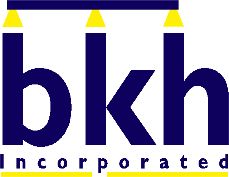 	PO Box 783, Paraparaumu 5254The ANNUAL GENERAL MEETING of BUSINESS KAPITI HOROWHENUA INCwill be held on Wednesday 20th March at 9.30 AMBKH Board to host following the BKH Board meeting.Members should notify the Secretary, no later than Wednesday 28th February of any matters which they wish to raise or question, objections for consideration and of any nominations they wish to make.If matters are not raised by Wednesday 13th March, the  will proceed on the basis that members do not require any discussion from the floor.  You have the right to object to this procedure in writing to the Chair, otherwise it will be assumed that members accept the arrangements to streamline the meeting.Nominations are called If you’re interested in business excellence, the economic development of Kāpiti/Horowhenua and encouraging businesses to improve themselves, please consider joining the executive committee.  People nominated must be current members of BKH (see note below); nominations must be made in writing and seconded by another member.  Refer to overleaf for the nomination form.  Nominations must be posted to: BKH, PO Box 783, Paraparaumu 5254  or emailed to: awards@bkh.org.nz no later than Wednesday 13th March. Members:  BKH membership consists of current members of the committee, businesspeople who requested membership, sponsors and all entrants of previous year’s Awards unless they indicated on their entry form that they did not want to be a member.  Many thanks to the 2023 officers:Brendan Duffy, Chris Barber, Steve Gregan, Angela Buswell, Heather Hutchings, Janine Sudbury, Antony Young, Gwen Bailey, Monica Turner and Zebunisso AlimovaElection of Officers:  Chair The position of Chair is a two-year term, and the current Chair Brendan Duffy has finished his second year of his second term of acting as Chair. Secretary The position of Secretary for 2023 has been filled by commercial arrangement with Charlotte Tollervey and Natalie Rutene hence election is not required.Treasurer  The position of Treasurer is a two-year term and the current treasurer Steve Gregan finished his second year of his second term of acting as Treasurer. Current Executive Committee (one-year term)Chris Barber, Angela Buswell, Heather Hutchings, Janine Sudbury, Antony Young, Gwen Bailey, Monica Turner and Zebunisso Alimova. Nominations have been received for those who are standing for re-election.More information on the For more information, please contact Charlotte Tollervey on awards@bkh.org.nz NOMINATION FORM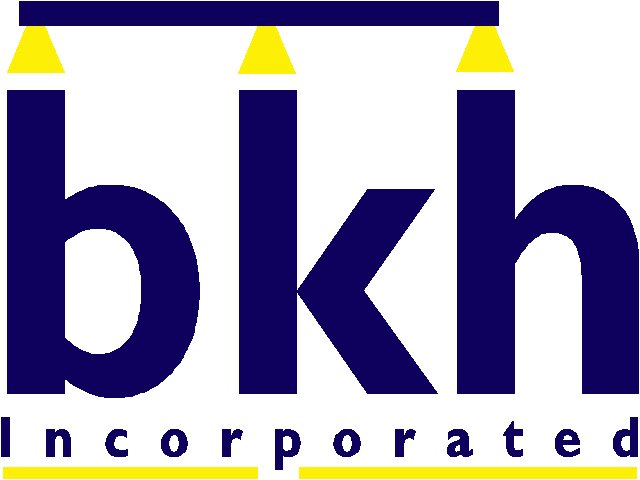 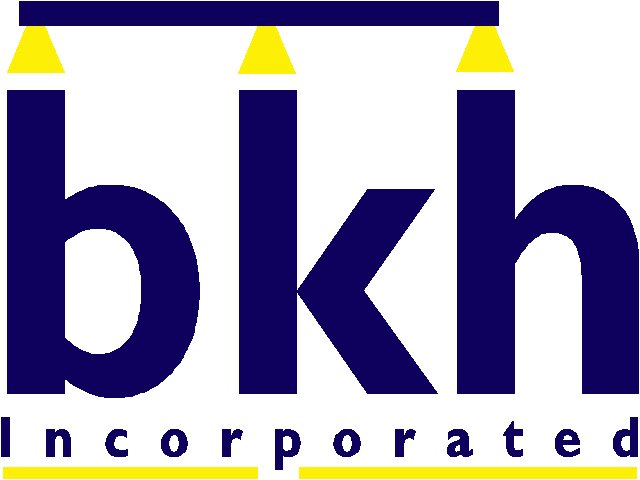 For the position of Board member of Business Kapiti Horowhenua (BKH) IncorporatedI ...................................................................... ….…..…as a member of BKH hereby                                        (full name)Nominate ........................................................................................................................ (full name)For the position of Board member of Business Kapiti Horowhenua Inc for the 2024 financial year.Signature (nominator) ...................................................................................................Name of Seconder ........................................................................................................ Signature of Seconder ..................................................................................................I .............................................. …………………………………………(full name) accept nomination for the position of the BKH board for the 2024 financial year.Signature ....................................................................................................................... Date .................................................Scan and email to: awards@bkh.org.nzby 13th March 2024